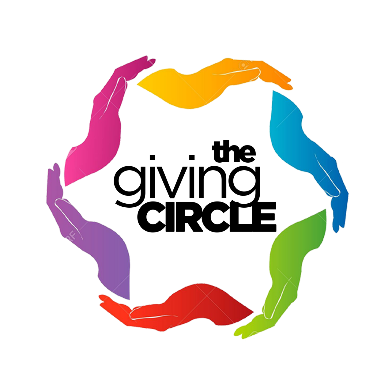 The Giving Circle Scholarship ApplicationEmail the following documents to TheGivingCircleScholarship@gmail.com on or before JULY 15, 2020:____  Completed Application____  800-1000 Word Essay____  Signed Administrator Form____  ONE Letter of Academic Reference____  ONE Letter of Personal Reference____  Official Acceptance Letter from a College or University DUE BY JULY 15, 2020ONE COMPLETE SUBMISSION PER STUDENT. INCOMPLETE OR DUPLICATE APPLICATIONS WILL NOT BE REVIEWEDOR CONSIDERED FOR AWARD.  Administrator/Counselor/Representative Name:  __________________________________________________________________________________
 
School/Organization: _________________________________________________________________________________
 School/Organization Address: _________________________________________________________________________________
Counselor/Representative Email address (ending with .edu): _________________________________________________________________________________
 Applicant Information
Name___________________________________________________________Age________
Mailing Address_______________________________________________________________City:_______________________________ State:_________ Zip Code:___________________ Student Email Address:_________________________________________________________Phone number(s):_______________________ (Home)___________________________ (Cell)
School:______________________________________________________________________Grade Point Average (GPA): _________________
Name of Legal Guardian(s):______________________________________________________

Extracurricular Activities
List any school activities you have participated in or honors/awards you have received during your high school career: ____________________________________________________________________________________________________________________________________________________________________________________________________________________________________________________________________________________________________________________________________________________________________________________________________________________________________________________________________________________________________________________________________________________________________________________________________________________________________________________________________________________________________________________________________________________________________________________________________________________________________________________Name___________________________________________________________Age________
List any community activities you have participated in during your high school career:
____________________________________________________________________________________________________________________________________________________________________________________________________________________________________________________________________________________________________________________________________________________________________________________________________________________________________________________________________________________________________________________________________________________________________________________________________________________________________________________________________________________________________________________________________________________________________________________________________________________________________________________________________________________________________________________________________________________________________________________________________________________________________________________________________________________________________________________________________________________________________________________________Name___________________________________________________________Age________
Short Essay
In 800-1000 words, please address the following:1. Explain how completing your undergraduate degree can help benefit others.2. What life events and future aspirations are motivating you to attend college?
3. Write about a time when you were placed in a challenging situation in your life.     What made the situation difficult to manage? How did you overcome the challenge?YOU MAY DELETE/DISREGARD UNUSED PAGES.Name___________________________________________________________Age________
Short Essay (Continued)
Name___________________________________________________________Age________
Short Essay (Continued)
Name___________________________________________________________Age________
Short Essay (Continued)
Name___________________________________________________________Age________
Short Essay (Continued)
**************************************ADMINISTRATOR FORM**************************************The following student is a candidate for The Giving Circle Scholarship:________________________________________________________Please complete the following section and provide an official copy of the student’s transcript(s) to the TheGivingCircleScholarship@gmail.com 
 The above student-applicant:  
__ Receives free or reduced lunch (signature from a high school official required if checked)
__ Does not receive free or reduced lunch
 
 
Name: _________________________________Phone Number: ________________________
 
Signature: ____________________________________________Date: ___________________
- END OF APPLICATION -Thank you for your application!ALL documentation must be complete and received in one email submission per student BY THE SCHOOL ADMINISTRATOR, SCHOLARSHIP DIRECTOR OR ORGANIZATION REPRESENTATIVE on or before july 15, 2020 thegivingcirclescholarship@gmail.com.submissions received from students or previously described school officials after july 15, 2020 will not be reviewed or considered for award.  KEEP THIS PAGE FOR YOUR RECORDS!STUDENT NAME:____________________________________________________DATE SUBMITTED:________________by:_______________________________